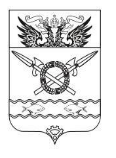 АДМИНИСТРАЦИЯ ВЕРХНЕПОДПОЛЬНЕНСКОГОСЕЛЬСКОГО ПОСЕЛЕНИЯРАСПОРЯЖЕНИЕ30.10.2023                                                  № 79                         х. ВерхнеподпольныйОб утверждении отчета по плану реализации муниципальной программы «Содержание, ремонт и реконструкция  внутрипоселковых дорог и тротуаров на территории Верхнеподпольненского сельского поселения» за 9 месяцев 2023 года      В соответствии с постановлением Администрации Верхнеподпольненского сельского поселения от 24.08.2015 № 125 «Об утверждении порядка разработки, реализации и оценки эффективности муниципальных программ Верхнеподпольненского сельского поселения»1. Утвердить отчет по плану реализации муниципальной программы «Содержание, ремонт и реконструкция внутрипоселковых дорог и тротуаров на территории Верхнеподпольненского сельского поселения» за 9 месяцев 2023 года, утвержденной постановлением Администрации Верхнеподпольненского сельского поселения от 23.10.2018 № 79, согласно приложению.2. Распоряжение подлежит размещению на официальном сайте Администрации Верхнеподпольненского сельского поселения в информационно-телекоммуникационной сети «Интернет» (verhnepodpolnenskoe-sp.ru).        3. Контроль за выполнением распоряжения возложить на заместителя Главы Администрации Верхнеподпольненского сельского поселения – И.С. Дашкову.Глава Администрации Верхнеподпольненскогосельского поселения                                                                                     А.Г. ЯгольникРаспоряжение вносит сектор по вопросам ЖКХ                                                                                         Приложение                                                                                                                                                                                                   к распоряжению АдминистрацииВерхнеподпольненского сельскогопоселения от 30.10.2023 № 79Отчет по плану реализации муниципальной программы Администрации Верхнеподпольненского сельского поселения «Содержание, ремонт и реконструкция внутрипоселковых дорог и тротуаров на территории Верхнеподпольненского сельского поселения» за 9 месяцев 2023 года№ п/пНаименование подпрограммы,основного мероприятия,мероприятия ведомственной целевой программы, контрольного события программыОтветственный 
 исполнитель  
  (заместитель руководителя ОИВ/ФИО)Ожидаемый результат  (краткое описание)Срок    
реализации 
  (дата)План на 2023 годОбъем расходов за 9 месяцев 2023 года  (тыс. руб.)Объем расходов за 9 месяцев 2023 года  (тыс. руб.)Объем расходов за 9 месяцев 2023 года  (тыс. руб.)Объем расходов за 9 месяцев 2023 года  (тыс. руб.)Объем расходов за 9 месяцев 2023 года  (тыс. руб.)№ п/пНаименование подпрограммы,основного мероприятия,мероприятия ведомственной целевой программы, контрольного события программыОтветственный 
 исполнитель  
  (заместитель руководителя ОИВ/ФИО)Ожидаемый результат  (краткое описание)Срок    
реализации 
  (дата)План на 2023 годвсегообластной
   бюджетрайонный бюджетместный бюджетвнебюджетные
источники123456789101Подпрограмма 1 «Содержание внутрипоселковых дорог и тротуаров Верхнеподпольненского сельского поселения»  Сектор по вопросам имущественных и земельных отношений, сектор по вопросам ЖКХ Администрация Верхнеподпольненского сельского поселения обеспечение благоприятных условий для повышения уровня  чистоты, эстетичности и комфортной среды проживания,  повышение уровня безопасности дорожного движения, благодаря улучшению качества дорожного покрытия внутрипоселковых дорог на территории Верхнеподпольненского сельского поселения;31.12.20232250,51131,8	0,00,01131,80,01.1Мероприятие 1 «Содержание внутрипоселковых дорог и тротуаров Верхнеподпольненского сельского поселения»Сектор по вопросам имущественных и земельных отношений, сектор по вопросам ЖКХ Администрация Верхнеподпольненского сельского поселения обеспечение благоприятных условий для повышения уровня  чистоты, эстетичности и комфортной среды проживания,  повышение уровня безопасности дорожного движения, благодаря улучшению качества дорожного покрытия внутрипоселковых дорог на территории Верхнеподпольненского сельского поселения31.12.20232250,51131,8	0,00,01131,80,01.2Контрольное событие подпрограммы     «Степень достижения целевых показателей Программы»«Степень соответствия запланированному уровню затрат»,Сектор по вопросам имущественных и земельных отношений, сектор по вопросам ЖКХ Администрация Верхнеподпольненского сельского поселенияобеспечение благоприятных условий для повышения уровня  чистоты, эстетичности и комфортной среды проживания,  повышение уровня безопасности дорожного движения, благодаря улучшению качества дорожного покрытия внутрипоселковых дорог на территории Верхнеподпольненского сельского поселенияХХXXXXX2Подпрограмма 2 «Ремонт  и реконструкция внутрипоселковых дорог и тротуаров Верхнеподпольненского сельского поселения»      Сектор по вопросам имущественных и земельных отношений, сектор по вопросам ЖКХ Администрация Верхнеподпольненского сельского поселения яобеспечение благоприятных условий для повышения уровня  чистоты, эстетичности и комфортной среды проживания,  повышение уровня безопасности дорожного движения, благодаря улучшению качества дорожного покрытия внутрипоселковых дорог на территории Верхнеподпольненского сельского поселения31.12.20233659,50,00,00,00,00,02.1Мероприятие  1 «Текущий и капитальный ремонт внутрипоселковых дорог и тротуаров»Сектор по вопросам ЖКХ Администрации Верхнеподпольненского сельского поселения обеспечение благоприятных условий для повышения уровня  чистоты, эстетичности и комфортной среды проживания,  повышение уровня безопасности дорожного движения, благодаря улучшению качества дорожного покрытия внутрипоселковых дорог на территории Верхнеподпольненского сельского поселения.31.12.20233659,50,00,00,00,00,02.2Мероприятие 2 «Реконструкция  внутрипоселковых дорог» обеспечение благоприятных условий для повышения уровня  чистоты, эстетичности и комфортной среды проживания,  повышение уровня безопасности дорожного движения, благодаря улучшению качества дорожного покрытия внутрипоселковых дорог на территории Верхнеподпольненского сельского поселенияХ0,00,00,00,00,00,02.3Контрольное событие подпрограммы«Степень достижения целевых показателей Программы»«Степень соответствия запланированному уровню затрат»,Сектор по вопросам имущественных и земельных отношений, сектор по вопросам ЖКХ Администрации Верхнеподпольненского сельского поселенияобеспечение благоприятных условий для повышения уровня  чистоты, эстетичности и комфортной среды проживания,  повышение уровня безопасности дорожного движения, благодаря улучшению качества дорожного покрытия внутрипоселковых дорог на территории Верхнеподпольненского сельского поселенияХХXXXXX3ИТОГО по программеХ5910,01131,80,00,01131,80,0